ΕΛΛΗΝΙΚΗ ΔΗΜΟΚΡΑΤΙΑ                                         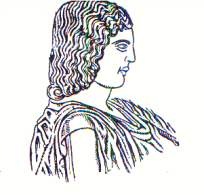 ΓΕΩΠΟΝΙΚΟ  ΠΑΝΕΠΙΣΤΗΜΙΟ  ΑΘΗΝΩΝ                      Αθήνα, 07-07-2020ΣΧΟΛΗ ΕΠΙΣΤΗΜΩΝ ΤΩΝ ΖΩΩΝ                                       Αρ. πρωτ.: 36ΚΟΣΜΗΤΟΡΑΣΤαχ. Δ/νση: Ιερά Οδός 75, 11855 Αθήνα           Τηλ: 210 5294483,                                                            Fax: 210 5294388                                                       e-mai:ikonomop@aua.grΠΡΟΣ : Την Κεντρική Εφορευτική ΕπιτροπήΤΑΚΤΙΚΑ ΜΕΛΗκ. Ν. Καρακατσούλη, Αναπλ. Καθηγήτρια, Τμήμα ΕΖΠκ. Α. Παππά, Επικ. Καθηγητή, Τμήμα ΕΖΠκ. Π. Σιμιτζή, Επικ. Καθηγητή, Τμήμα ΕΖΠΑΝΑΠΛΗΡΩΜΑΤΙΚΑ ΜΕΛΗκ. Μ. Γκολιομύτη,  Επικ. Καθηγητή, Τμήμα ΕΖΠκ. Α. Γελασάκη, Επικ. Καθηγητή, Τμήμα ΕΖΠκ. Γ. Λαλιώτη, Επικ. Καθηγητή,  Τμήμα ΕΖΠ«Συγκρότηση Κεντρικής Εφορευτικής Επιτροπής για την ανάδειξη  Προέδρου και Αναπληρωτή Προέδρου του Τμήματος Επιστήμης Ζωικής Παραγωγής με θητεία από 1-9-2020 έως 31-08-2022»                                                 ΑΠΟΦΑΣΗ                                                     Ο ΚΟΣΜΗΤΟΡΑΣ                                   ΤΗΣ ΣΧΟΛΗΣ ΕΠΙΣΤΗΜΩΝ ΤΩΝ ΖΩΩΝΈχοντας υπόψη τις διατάξεις :του άρθρου  97 του Ν. 4692/2020 «Αναβάθμιση του Σχολείου και άλλες διατάξεις» (ΦΕΚ 111/τ. Α΄/12-6-2020) της Κ.Υ.Α. με αριθμό 77561/Ζ1/19-06-2020 «Διαδικασία ηλεκτρονικής ψηφοφορίας για την ανάδειξη του Πρύτανη και των Αντιπρυτάνεων των Α.Ε.Ι., των μονομελών οργάνων των ακαδημαϊκών μονάδων Α.Ε.Ι., καθώς και των Διευθυντών Κλινικών, Εργαστηρίων και Μουσείων που λειτουργούν στο πλαίσιο ακαδημαϊκών μονάδων των Α.Ε.Ι.» (ΦΕΚ 2481/τ. Β΄/22-6-2020)του άρθρου 23 παρ. 1 έως 11 του Ν. 4485/2017 «Οργάνωση και λειτουργία της ανώτατης εκπαίδευσης, ρυθμίσεις για την έρευνα και άλλες διατάξεις» (ΦΕΚ 114/ τ. Α΄ /4-8-2017), όπως ισχύουν τροποποιηθέντατου άρθρου 72 του Ν. 4690/2020 (ΦΕΚ 104/τ.Α΄/30-05-2020 ): Κύρωση: α) της από 13.04.2020 Π.Ν.Π. «Μέτρα για την αντιμετώπιση των συνεχιζόμενων συνεπειών της πανδημίας του κορωνοϊού COVID-19 και άλλες κατεπείγουσες διατάξεις» (Α΄84) και β) της από 01.05.2020 Π.Ν.Π. «Περαιτέρω μέτρα για την αντιμετώπιση των συνεχιζόμενων συνεπειών της πανδημίας του κορωνοϊού COVID-19 και την επάνοδο στην κοινωνική και οικονομική κανονικότητα» (Α’ 90) και άλλες διατάξεις»Tην με αρ. πρωτ. Κοσμητείας 32/24-06-2020 Προκήρυξη Εκλογών για την ανάδειξη Προέδρου και Αναπληρωτή Προέδρου του Τμήματος Επιστήμης Ζωικής Παραγωγής, της Σχολής Επιστημών των Ζώων, του Γεωπονικού Πανεπιστημίου Αθηνών, οι οποίες θα πραγματοποιηθούν την Τρίτη 14 Ιουλίου 2020, Α Π Ο Φ Α Σ Ι Ζ Ε Ιτη συγκρότηση της Κεντρικής Εφορευτικής Επιτροπής, με ισάριθμα αναπληρωματικά μέλη, η οποία θα έχει την ευθύνη διεξαγωγής της εκλογικής διαδικασίας για την ανάδειξη Προέδρου και Αναπληρωτή Προέδρου του Τμήματος Επιστήμης Ζωικής Παραγωγής, της Σχολής Επιστημών των Ζώων, του Γεωπονικού Πανεπιστημίου Αθηνών, με θητεία  από 01-09-2020 έως 31-8-2022,  ως ακολούθως:ΤΑΚΤΙΚΑ ΜΕΛΗ1)     κα Ναυσικά Καρακατσούλη, Αναπληρώτρια Καθηγήτρια, Τμήμα ΕΖΠ 2)     κ.  Αθανάσιος  Παππάς, Επίκουρος Καθηγητής, Τμήμα ΕΖΠ 3)     κ   Παναγιώτης Σιμιτζής, Επίκουρος Καθηγητής,  Τμήμα ΕΖΠΑΝΑΠΛΗΡΩΜΑΤΙΚΑ ΜΕΛΗ1)    κ.  Μιχαήλ Γκολιομύτης, Επίκουρος Καθηγητής Τμήμα ΕΖΠ 2)    κ.  Αθανάσιος  Γελασάκης, Επίκουρος Καθηγητής, Τμήμα ΕΖΠ 3)    κ.  Γεώργιος Λαλιώτης,  Επίκουρος Καθηγητής,  Τμήμα ΕΖΠ  Με βάση το άρθρου 19, παρ. 5 του Ν. 4485/2017 κατά το οποίο «Πρόεδρος της Κεντρικής Εφορευτικής Επιτροπής είναι το ανώτερης βαθμίδας αρχαιότερο μέλος ΔΕΠ……», ως Πρόεδρος της Τριμελούς Κεντρικής Εφορευτικής Επιτροπής  ορίζεται η κα Ναυσικά Καρακατσούλη , Αναπληρώτρια Καθηγήτρια.Οι λεπτομέρειες για τη διεξαγωγή της ψηφοφορίας θα ορισθούν από την Κεντρική Εφορευτική Επιτροπή. Τα μέλη της Κεντρικής Εφορευτικής Επιτροπής καλούνται  να έρθουν άμεσα σε συνεννόηση με την υπηρεσία Δικτύων –Διαδικτύου του ΓΠΑ, και να αναλάβουν εν γένει την εκτέλεση όλων των καθηκόντων τους, τα οποία απορρέουν από τις ισχύουσες διατάξεις.Η παρούσα να κοινοποιηθεί στα μέλη της Κεντρικής Εφορευτικής Επιτροπής, καθώς και στα μέλη του Πίνακα Αποδεκτών και να αναρτηθεί στην Ιστοσελίδα του Ιδρύματος.Ο ΚΟΣΜΗΤΟΡΑΣ ΙΩΑΝΝΗΣ ΟΙΚΟΝΟΜΟΠΟΥΛΟΣΑναπληρωτής ΚαθηγητήςΗ υπογραφή έχει τεθεί στο Πρωτότυπο που τηρείται στο Αρχείο της Γραμματείας της Σ.Ε.Ζ.Συνημμένα :Προκήρυξη Εκλογών  Προέδρου  και Αναπληρωτή Προέδρου (αρ. πρωτ. 32/24-06-2020)Διαβιβαστικό με αρ. πρωτ. 4771/23-06-2020, Πράξης του Πρύτανη του Γ.Π.Α. σχετικά με την έγκριση και οριστικοποίηση εκλογικού καταλόγου μελών Δ.Ε.Π. (σώμα εκλεκτόρων).Δύο (2) αιτήσεις υποψηφιότητας   ΕΣΩΤΕΡΙΚΗ ΔΙΑΝΟΜΗ (Πίνακας Αποδεκτών)ΠρυτανείαΔιεύθυνση ΔιοικητικούΑν. Πρόεδρο Τμήματος ΕΖΠΓραμματεία Τμήματος ΕΖΠΤμήμα Δικτύων-Διαδικτύου ΓΠΑ